ОБРАЗЕЦ ЗАЯВЛЕНИЯ Руководителю _____________________________ г. _______________, ул. ______________ д. ___ от жителей многоквартирного дома по адресу: г. _______________, ул. ______________ д. ___. Адрес для корреспонденции: г. _______________, ул. ______________ д.___ Коллективная претензияМы, жители дома №______ по ул. ___________________________________ г. ________________, управлением которым занимается ваша организация. Согласно Жилищному кодексу РФ, Правилам содержания общего имущества в многоквартирном доме, утвержденным Постановлением правительства РФ 13.08.2006 №491, а также Правилам и нормам технической эксплуатации жилищного фонда (утв. Постановлением Госстроя РФ от 27.09.2003 №170), управляющая организация обязана содержать общее имущество собственников в надлежащем состоянии. В соответствии с ч. 2 ст. 162 ЖК РФ управляющая компания по заданию собственников помещений в многоквартирном доме в течение согласованного срока за плату обязуется выполнять работы и (или) оказывать услуги по управлению многоквартирным домом, оказывать услуги по надлежащему содержанию и ремонту общего имущества в таком доме, осуществлять иную направленную на достижение целей управления многоквартирным домом деятельность В соответствии с ч. 1 ст. 161 ЖК РФ управление многоквартирным домом должно обеспечивать благоприятные и безопасные условия проживания граждан, надлежащее содержание общего имущества в многоквартирном доме. В соответствии с п. 3.4. Правил и норм технической эксплуатации жилищного фонда, утвержденным Постановлением Госстроя РФ от 27.09.2003 №170, организация по обслуживанию жилищного фонда обязана обеспечить температурно-влажностный режим помещений подвалов и технических подполий, препятствующий выпадению конденсата на поверхностях ограждающих конструкций; чистоту и доступность прохода ко всем элементам подвала и технического подполья; защиту помещений от проникновения грызунов, кошек, собак. Подвалы и технические подполья должны иметь температурно-влажностный режим согласно установленным требованиям. Подвалы и технические подполья должны проветриваться регулярно в течение всего года с помощью вытяжных каналов, вентиляционных отверстий в окнах и цоколе или других устройств при обеспечении не менее чем однократного воздухообмена. В случае выпадения на поверхностях конструкций конденсата или появления плесени необходимо устранить источники увлажнения воздуха и обеспечить интенсивное проветривание подвала или технического подполья через окна и двери, устанавливая в них дверные полотна и оконные переплеты с решетками или жалюзи. В многоквартирном доме, в котором мы проживаем: _________________________________________________________________ ______________________________________________________________________ ______________________________________________________________________ На основании изложенного просим вас: 1. Провести работы по устранению указанных нарушений. 2. Ответить письменно в установленный законодательством срок. В случае оставления нашего заявления без внимания мы будем вынуждены обратиться за защитой нарушенных прав в судебные инстанции с последующим отнесением всех судебных расходов и штрафов на виновную сторону. Заявители: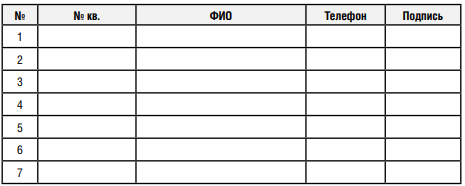 